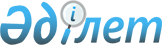 О внесении изменения в решение Петропавловского городского маслихата от 27 декабря 2013 года № 1 "О бюджете города Петропавловска на 2014-2016 годы"Решение маслихата города Петропавловска Северо-Казахстанской области от 18 июля 2014 года N 1. Зарегистрировано Департаментом юстиции Северо-Казахстанской области 31 июля 2014 года N 2889

      В соответствии со статьями 106, 109 Бюджетного Кодекса Республики Казахстан от 4 декабря 2008 года, подпунктом 1) пункта 1 статьи 6 Закона Республики Казахстан от 23 января 2001 года «О местном государственном управлении и самоуправлении в Республике Казахстан», статьей 21 Закона Республики Казахстан от 24 марта 1998 года «О нормативных правовых актах», Петропавловский городской маслихат РЕШИЛ:

      1. 

Внести в решение Петропавловского городского маслихата от 27 декабря 2013 года № 1 «О бюджете города Петропавловска на 2014-2016 годы» (зарегистрировано в Реестре государственной регистрации нормативных правовых актов под № 2481 от 14 января 2014 года, опубликовано 24 января 2014 года в газете «Қызылжар Нұры» № 4, в газете «Проспект СК» № 3), следующее изменение: 

приложение 1 к указанному решению изложить в новой редакции согласно приложению к настоящему решению.

      2. 

Настоящее решение вводится в действие с 1 января 2014 года.

 

  

Бюджет города Петропавловска на 2014 год

 
					© 2012. РГП на ПХВ «Институт законодательства и правовой информации Республики Казахстан» Министерства юстиции Республики Казахстан
				

      Председатель сессии

      Петропавловского городского

      маслихата 



      Секретарь Петропавловского 

      городского маслихата Л. ЖалмукановаЛ. Жалмуканова

Приложение 

к решению городского маслихата № 1 

от 18 июля 2014 года

Приложение 1

к решению городского

маслихата № 1

от 27 декабря 2013 года

Категория

Категория

Категория

КатегорияСумма (тыс.тенге)КлассКлассКлассПодклассПодклассНаименованиеI. Доходы19 858 676,7

1Налоговые поступления 9 129 56903Социальный налог4 918 4241Социальный налог4 918 42404Налоги на собственность1 578 9621Налоги на имущество901 2733Земельный налог155 5004Налог на транспортные средства 522 18905Внутренние налоги на товары, работы и услуги2 356 9942Акцизы1 943 2603Поступления за использование природных и других ресурсов163 0004Сборы за ведение предпринимательской и профессиональной деятельности 225 8055Налог на игорный бизнес 24 92908Обязательные платежи, взимаемые за совершение юридически значимых действий и (или) выдачу документов уполномоченными на то государственными органами или должностными лицами 275 1891Государственная пошлина 275 189

2Неналоговые поступления79 30001Доходы от государственной собственности41 2501Поступления части чистого дохода государственных предприятий665Доходы от аренды имущества, находящегося в государственной собственности41 18406Прочие неналоговые поступления 38 0501Прочие неналоговые поступления 38 050

3Поступления от продажи основного капитала 1 119 58401Продажа государственного имущества, закрепленного за государственными учреждениями991 7711Продажа государственного имущества, закрепленного за государственными учреждениями991 77103Продажа земли и нематериальных активов127 8131Продажа земли 103 3132Продажа нематериальных активов24 500

4Поступления трансфертов9 530 223,702Трансферты из вышестоящих органов государственного управления 9 530 223,72Трансферты из областного бюджета 9 530 223,7

Функциональная группаСумма (тыс.тенге)АдминистраторСумма (тыс.тенге)ПрограммаСумма (тыс.тенге)НаименованиеСумма (тыс.тенге)II.Затраты19 959 919,3

1Государственные услуги общего характера229 032,0112Аппарат маслихата района (города областного значения)15 328,0001Услуги по обеспечению деятельности маслихата района (города областного значения)15 328,0122Аппарат акима района (города областного значения)158 403,0001Услуги по обеспечению деятельности акима района

(города областного значения)143 783,0003Капитальные расходы государственного органа14 620,0452Отдел финансов района (города областного значения)37 382,0001Услуги по реализации государственной политики в области исполнения бюджета района (города областного значения) и управления коммунальной собственностью района (города областного значения)27 241,1003Проведение оценки имущества в целях налогообложения2 329,8010Приватизация, управление коммунальным имуществом, постприватизационная деятельность и регулирование споров, связанных с этим1 212,0011Учет, хранение, оценка и реализация имущества, поступившего в коммунальную собственность6 599,1028Приобретение имущества в коммунальную собственность0,0453Отдел экономики и бюджетного планирования района (города областного значения)17 919,0001Услуги по реализации государственной политики в области формирования и развития экономической политики, системы государственного планирования и управления района (города областного значения)17 472,0061Экспертиза и оценка документации по вопросам бюджетных инвестиций, проведение оценки реализации бюджетных инвестиций447,0

2Оборона27 701,0122Аппарат акима района (города областного значения)27 701,0005Мероприятия в рамках исполнения всеобщей воинской обязанности27 701,0

3Общественный порядок, безопасность, правовая, судебная, уголовно-исполнительная деятельность72 024,6458Отдел жилищно-коммунального хозяйства, пассажирского транспорта и автомобильных дорог района (города областного значения)72 024,6021Обеспечение безопасности дорожного движения в населенных пунктах72 024,6

4Образование6 217 355,4464Отдел образования района (города областного значения)6 191 382,0001Услуги по реализации государственной политики на местном уровне в области образования 21 055,0

Функциональная группаСумма (тыс.тенге)АдминистраторСумма (тыс.тенге)ПрограммаСумма (тыс.тенге)НаименованиеСумма (тыс.тенге)003Общеобразовательное обучение 4 189 931,1004Информатизация системы образования в государственных учреждениях образования района (города областного значения)005Приобретение и доставка учебников, учебно-методических комплексов для государственных учреждений образования района (города областного значения)35 520,0006Дополнительное образование для детей296 988,0009Обеспечение деятельности организаций дошкольного воспитания и обучения868 429,0015Ежемесячная выплата денежных средств опекунам (попечителям) на содержание ребенка сироты (детей-сирот), и ребенка (детей), оставшегося без попечения родителей51 269,0040Реализация государственного образовательного заказа в дошкольных организациях образования491 896,0067Капитальные расходы подведомственных государственных учреждений и организаций236 293,9467Отдел строительства района (города областного значения)25 973,4037Строительство и реконструкция объектов образования25 973,4

6Социальная помощь и социальное обеспечение655 838,8451Отдел занятости и социальных программ района (города областного значения)648 900,8001Услуги по реализации государственной политики на местном уровне в области обеспечения занятости и реализации социальных программ для населения60 799,0002Программа занятости141 133,0005Государственная адресная социальная помощь49 562,6006Оказание жилищной помощи57 085,5007Социальная помощь отдельным категориям нуждающихся граждан по решениям местных представительных органов144 814,0010Материальное обеспечение детей-инвалидов, воспитывающихся и обучающихся на дому4 092,0011Оплата услуг по зачислению, выплате и доставке пособий и других социальных выплат600,0013Социальная адаптация лиц, не имеющих определенного местожительства53 039,0014Оказание социальной помощи нуждающимся гражданам на дому58 712,0016Государственные пособия на детей до 18 лет7 122,2017Обеспечение нуждающихся инвалидов обязательными гигиеническими средствами и предоставление услуг специалистами жестового языка, индивидуальными помощниками в соответствии с индивидуальной программой реабилитации инвалида48 925,5021Капитальные расходы государственного органа18 049,0067Капитальные расходы подведомственных государственных учреждений и организаций4 967,0

Функциональная группаСумма (тыс.тенге)АдминистраторСумма (тыс.тенге)ПрограммаСумма (тыс.тенге)НаименованиеСумма (тыс.тенге)458Отдел жилищно-коммунального хозяйства, пассажирского транспорта и автомобильных дорог района (города областного значения)6 938,0050Реализация Плана мероприятий по обеспечению прав и улучшению качества жизни инвалидов6 938,0

7Жилищно-коммунальное хозяйство7 326 876,8467Отдел строительства района (города областного значения)4 932 860,8003Проектирование, строительство и (или) приобретение жилья коммунального жилищного фонда2 642 010,4004Проектирование, развитие, обустройство и (или) приобретение инженерно-коммуникационной инфраструктуры2 289 710,3072Строительство и (или) приобретение служебного жилища и развитие и (или) приобретение инженерно-коммуникационной инфраструктуры в рамках Дорожной карты занятости 20201 140,1458Отдел жилищно-коммунального хозяйства, пассажирского транспорта и автомобильных дорог района (города областного значения)2 378 518,0002Изъятие, в том числе путем выкупа земельных участков для государственных надобностей и связанное с этим отчуждение недвижимого имущества. 94 117,3003Организация сохранения государственного жилищного фонда29 918,0004Обеспечение жильем отдельных категорий граждан. 158 737,5012Функционирование системы водоснабжения и водоотведения140 695,6015Освещение улиц в населенных пунктах253 287,0016Обеспечение санитарии населенных пунктов367 580,7017Содержание мест захоронений и захоронение безродных16 510,7018Благоустройство и озеленение населенных пунктов200 623,2026Организация эксплуатации тепловых сетей, находящихся в коммунальной собственности районов (городов областного значения)12 616,3028Развитие коммунального хозяйства69 213,7029Развитие системы водоснабжения и водоотведения1 019 778,0031Изготовление технических паспортов на объекты кондоминиумов1 140,0041Ремонт и благоустройство объектов в рамках развития городов и сельских населенных пунктов по Дорожной карте занятости 202014 300,0464Отдел образования района (города областного значения)3 048,0026Ремонт объектов в рамках развития городов и сельских населенных пунктов по Дорожной карте занятости 2020. 3 048,0479Отдел жилищной инспекции района (города областного значения)12 450,0001Услуги по реализации государственной политики на местном уровне в области жилищного фонда12 450,0

8Культура, спорт, туризм и информационное пространство1 455 557,5455Отдел культуры и развития языков района (города областного значения)107 789,0003Поддержка культурно - досуговой работы103 289,0

Функциональная группаСумма (тыс.тенге)АдминистраторСумма (тыс.тенге)ПрограммаСумма (тыс.тенге)НаименованиеСумма (тыс.тенге)032Капитальные расходы подведомственных государственных учреждений и организаций4 500,0465Отдел физической культуры и спорта района (города областного значения)7 334,8006Проведение спортивных соревнований на районном (города областного значения ) уровне7 334,8455Отдел культуры и развития языков района (города областного значения)32 140,0006Функционирование районных (городских) библиотек29 065,0007Развитие государственного языка и других языков народа Казахстана3 075,0456Отдел внутренней политики района (города областного значения)27 376,0002Услуги по проведению государственной информационной политики через газеты и журналы 22 710,0005Услуги по проведению государственной информационной политики через телерадиовещание4 666,0455Отдел культуры и развития языков района (города областного значения)10 951,0001Услуги по реализации государственной политики на местном уровне в области развития языков и культуры10 951,0456Отдел внутренней политики района (города областного значения)61 187,0001Услуги по реализации государственной политики на местном уровне в области информации, укрепления государственности и формирования социального оптимизма граждан54 876,0003Реализация мероприятий в сфере молодежной политики6 311,0465Отдел физической культуры и спорта района (города областного значения)9 132,0001Услуги по реализации государственной политики на местном уровне в сфере физической культуры и спорта9 132,0467Отдел строительства района (города областного значения)1 199 647,7008Развитие объектов спорта1 199 647,7

10Сельское, водное, лесное, рыбное хозяйство, особо охраняемые природные территории, охрана окружающей среды и животного мира, земельные отношения43 225,3463Отдел земельных отношений района (города областного значения)25 795,4001Услуги по реализации государственной политики в области регулирования земельных отношений на территории района (города областного значения)25 398,4006Землеустройство, проводимое при установлении границ районов, городов областного значения, районного значения, сельских округов, поселков, сел397,0475Отдел предпринимательства, сельского хозяйства и ветеринарии района (города областного значения)17 429,9

Функциональная группаСумма (тыс.тенге)АдминистраторСумма (тыс.тенге)ПрограммаСумма (тыс.тенге)НаименованиеСумма (тыс.тенге)005Обеспечение функционирования скотомогильников (биотермических ям)7 957,0006Организация санитарного убоя больных животных68,0007Организация отлова и уничтожения бродячих собак и кошек7 614,0013Проведение противоэпизоотических мероприятий1 790,9

11Промышленность, архитектурная, градостроительная и строительная деятельность39 315,4467Отдел строительства района (города областного значения)24 330,4001Услуги по реализации государственной политики на местном уровне в области строительства24 330,4468Отдел архитектуры и градостроительства района (города областного значения)14 985,0001Услуги по реализации государственной политики в области архитектуры и градостроительства на местном уровне 12 632,0003Разработка схем градостроительного развития территории района и генеральных планов населенных пунктов2 353,0

12Транспорт и коммуникации986 140,3458Отдел жилищно-коммунального хозяйства, пассажирского транспорта и автомобильных дорог района (города областного значения)986 140,3022Развитие транспортной инфраструктуры447 106,1023Обеспечение функционирования автомобильных дорог 331 812,7024Организация внутрипоселковых (внутригородских), пригородных и внутрирайонных общественных пассажирских перевозок8 052,8045Капитальный и средний ремонт автомобильных дорог районного значения и улиц населенных пунктов199 168,7

13Прочие1 412 791,4452Отдел финансов района (города областного значения)149 248,0012Резерв местного исполнительного органа района (города областного значения) 149 248,0458Отдел жилищно-коммунального хозяйства, пассажирского транспорта и автомобильных дорог района (города областного значения)1 245 010,4001Услуги по реализации государственной политики на местном уровне в области жилищно-коммунального хозяйства, пассажирского транспорта и автомобильных дорог 65 433,4013Капитальные расходы государственного органа300,0043Развитие инженерной инфраструктуры в рамках Программы «Развитие регионов»1 179 277,0475Отдел предпринимательства, сельского хозяйства и ветеринарии района (города областного значения)18 533,0

Функциональная группаСумма (тыс.тенге)АдминистраторСумма (тыс.тенге)ПрограммаСумма (тыс.тенге)НаименованиеСумма (тыс.тенге)001Услуги по реализации государственной политики на местном уровне в области развития предпринимательства, сельского хозяйства и ветеринарии18 533,0

14Обслуживание долга711,1452Отдел финансов района (города областного значения)711,1013Обслуживание долга местных исполнительных органов по выплате вознаграждений и иных платежей по займам из областного бюджета711,1

15Трансферты1 493 349,7452Отдел финансов района (города областного значения)1 493 349,7006Возврат неиспользованных (недоиспользованных) целевых трансфертов86 435,7007Бюджетные изъятия1 406 914,0III. Чистое бюджетное кредитование0,0IV. Сальдо по операциям с финансовыми активами835 110,0Приобретение финансовых активов835 110

13Прочие835 110458Отдел жилищно-коммунального хозяйства, пассажирского транспорта и автомобильных дорог района (города областного значения)835 110060Увеличение уставных капиталов специализированных уполномоченных организаций777 110065Формирование или увеличение уставного капитала юридических лиц58 000V. Дефицит (профицит) бюджета-936 352,6VI. Финансирование дефицита (использование профицита) бюджета936 352,6

Категория

Категория

Категория

КатегорияСумма (тыс.тенге)КлассКлассКлассПодклассПодклассНаименование

7Поступления займов705 4261Внутренние государственные займы705 4262Договоры займа705 42603Займы, получаемые местным исполнительным органом района (города областного значения)705 426

Функциональная группаСумма (тыс.тенге)АдминистраторСумма (тыс.тенге)ПрограммаСумма (тыс.тенге)НаименованиеСумма (тыс.тенге)

16Погашение займов500 000452Отдел финансов района (города областного значения)500 000008Погашение долга местного исполнительного органа перед вышестоящим бюджетом500 0009Погашение долга местного исполнительного органа

Категория

Категория

Категория

КатегорияСумма (тыс.тенге)КлассКлассКлассПодклассПодклассНаименование

8Используемые остатки бюджетных средств 730 926,601Остатки бюджетных средств 730 926,61Свободные остатки бюджетных средств 730 926,6